УДК 621.317.7ИССЛЕДОВАНИЯ ВЛИЯНИЯ НЕТРАДИЦИОННЫХ ИСТОЧНИКОВ ПИТАНИЯ НА ПОКАЗАТЕЛИ КАЧЕСТВА ЭЛЕКТРОЭНЕРГИИАхмад Альзаккар1 , Алхадж Хассан Фуад2ФГБОУ ВО «КГЭУ», г. Казань, Республика Татарстан1Ahmadalzakkar86@gmail.com, 2Fouadhajjhassan42@gmail.comВ тезисе рассмотрены проблемы об ухудшении показателей качества электроэнергии в питательных сетях (по ГОСТ 3214420-13)[1], вносимые электроустановками с цифровыми блоками питания (ЦБП), в частности от системных блоков компьютеров и светодиодных ламп различных типов и технических характеристик.Ключевые слова: показатель качества электроэнергии, цифровой блок питания, светодиодная лампа, высшие гармоники.На Рис.1 приведена [2] классическая структурная схема импульсного источника питания с мостовым выпрямителем и входной емкостью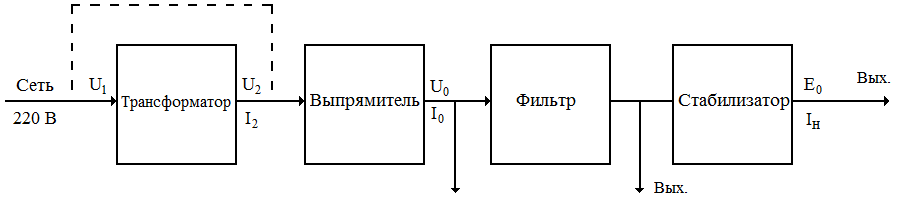 Рис. 1. Структурная схема импульсного источника питанияНа Рис. 2 представлена [3] осциллограмма тока потребления светодиодных ламп с разными драйверами промышленного производства.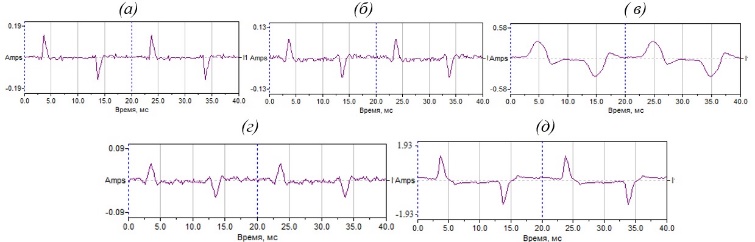 Рис. 2. Осциллограмма тока потребления светодиодных ламп:а- ЭРА 8 Вт; б-Philips 7 Вт; в- iEK 10 Вт; г- Osram 8 Вт; д- Всех лампКак видно из осциллограммы ток потребления представляет периодическую несинусоидальную функцию. Таблица 1Сравнительный значения гармонических составляющих напряженийТаблица 2Результаты измерения тока в нулевом и фазном проводеРекомендовано, что в электрических сетях имеющие[4] светодиодных ламп различных типов и техническими характеристиками необходимо о соответствующем выборе фильтра по поддержанию качества электроэнергии и надежности систем электроснабжения[5]. Показано, что коэффициент искажения синусоидальности кривой тока превышает допустимый стандарт ГОСТ 3214420-13, даже с полностью симметричными нагрузками. Это явление приводит к значительному увеличению активных потерь по сравнению с использованием идеального синусоидального режима. Кроме того, обнаружено появление четных гармонических составляющих от светодиодных ламп различной мощности и фирм, приводит к существенному росту тока в нулевом проводе.Источники1.ГОСТ 3214420-13 «нормы качественной электрической энергии в системах общего назначения».2.Ванг Ю., Хуанг Я., Вонг В., Сюй Д. Светодиодный драйвер на основе конвертера класс-Е. IEEE - Известия по промышленности. Том. 52, №. 3, с. 2618-2626, Май–Июнь 2016.3.Власов А. Б., Ремезовский В. М., Мухалев В. А. Контроль качества электрической энергии на подстанциях морского порта. Вестник АГТУ, Серия: Морская техника и технология, № 1, с. 108-115, Февраль. 2017.4.	Дубинин В.В. Контроль показателей качества электроэнергии в промышленных электрических сетях [Текст] / В. В. Дубинин, А. Н. Попов // Ползуновский Вестник— 2013. — № 4-2. -  С. 66-71.5.	Кук В., Коббен Д-Ф.Г., Клинг В.Г. и Тименс Р.Б., Анализ факторов разнесения, применяемых к ограничениям гармонической эмиссии для энергосберегающих ламп, 14-я Международная конференция по гармонизации и качеству энергии, с. 1-6, 2010.Типы приборовГармонический состав напряжения (в % к фазному току)Гармонический состав напряжения (в % к фазному току)Гармонический состав напряжения (в % к фазному току)Гармонический состав напряжения (в % к фазному току)Гармонический состав напряжения (в % к фазному току)Гармонический состав напряжения (в % к фазному току)Гармонический состав напряжения (в % к фазному току)Типы приборов35791113THDU (%)Osram  4 Вт1,70,70,20,80,202,1Osram  6 Вт1,80,70,40,900,22,3Osram  8 Вт0,50,80,5000,31,2Osram  10 Вт1,60,30,50,800,52Phillips 4 Вт1,50,80,20,300,11,21Phillips 5 Вт1,40,900000,95Phillips 7 Вт20,50,30001,2Типы приборовЗначения измерения тока в нулевом и фазном проводеЗначения измерения тока в нулевом и фазном проводеЗначения измерения тока в нулевом и фазном проводеТипы приборовВ нулевом проводеВ фазном проводеСоотношение I0/IФOsram 4 Вт0,0040,0110,40Osram 6 Вт0,0090,0230,38Osram 8 Вт0,0070,0410,18Phillips 4 Вт0,0020,0270,06Phillips 5 Вт0,0020,0320,07Phillips 7 Вт0,0030,0390,07